Year 6 Term 6 Key Instant Recall FactsProperties of Shapes Know the names of all parts of a circle (radius, diameter, circumference). Know that the diameter is double the radius. Know that the radius is half the diameter. 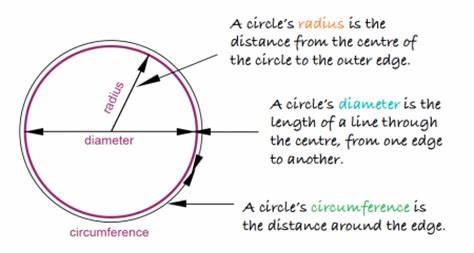 Angles in shapesKnow that the interior angles of any triangle add to 180oKnow that the interior angles of any quadrilateral add to 360o.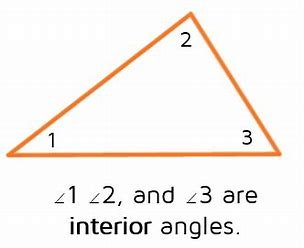 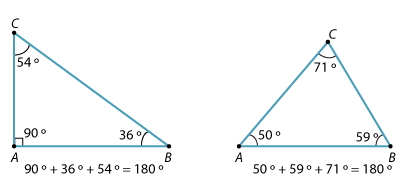 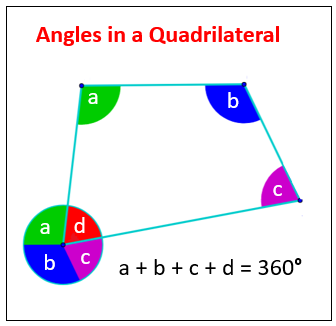 